Detta gäller för visning i Exteriörbedömning på Sportcupen Samtliga hästar i samma klass defileras i skritt i klassens början. Alla hästar i klassen väntar sedan i uppsamlingsringen inför den enskilda bedömningen, som sker i nummerordning.Därefter enskild bedömning, handlern är tillåten att ha en medhjälpare med sig i ringen för att agera piskförare för att hjälpa handlern till att visa hästen i god arbetstrav. Hästen är tillåten att showa på vägen in i ringen, men endast på rakt spår och utan att cirkulera på liten volt.  All påverkan från utsidan ringen eller i uppsamlingsringen, med tex plastpåsar, skrammel eller annat för att få hästen att showa är strängt förbjuden. Applåder och glada tillrop är naturligtvis tillåtna och uppmuntras!Hästen visas enligt ringmasters anvisningar; hästen kommer in i ringen i trav (föredragsvis showtrav) och ställer därefter upp på angiven plats, därefter skritt i liten triangel, därefter trav i stor triangel och avslutar uppställd en sista gång. När samtliga hästar i klassen är bedömda och fått sin poäng, rangordnas de. De 6 hästar med högst poäng är välkomna tillbaka in i ringen för prisutdelning. Om två hästar får samma poäng rangordnas den som fått högst poäng på TYP högre, skulle även typ-poäng vara lika, så styr poäng för TRAV, därefter KROPP & ÖVERLINJE. -----------------------------------------------------------------------------------------------------------------------------------LÄKTARE STALLAR 						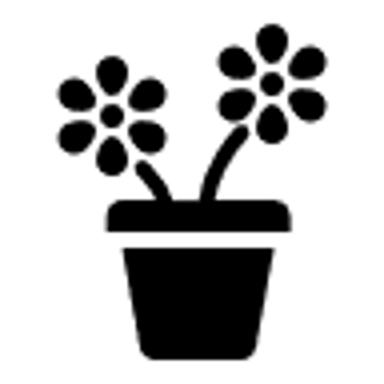 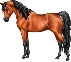 Röd = paddockstaketLjusgrön = show-travBlå = uppställningGul = skrittMörkgrön = arbetstrav